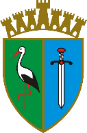 JAVNI POZIVza dodjelu bespovratnih sredstava za obnovu objekata javnih vatrogasnih postrojbi i dobrovoljnih vatrogasnih društava na potresom pogođenom područjuSisačko-moslavačke županije                                           OBRAZAC ZA ZAŠTITU OSOBNIH PODATAKAJa, _______________________________________________________________________(upisati ime i prezime, funkciju, adresu i OIB)dolje potpisani, kao osoba ovlaštena za zastupanje Prijavitelja __________________________________________________________________________                                                 (upisati naziv DVD ili JVP, adresu i OIB)osobno i u ime Prijavitelja na ovom obrascu dobrovoljno i izričito dajem svoju
privolu, tj. suglasnost Sisačko-moslavačkoj županiji da se moji  osobni podaci prikupljaju u svrhu obrade i vrednovanja temeljem Javnog poziva, da se neće koristiti u druge svrhe te dajem  odobrenje da se osnovni podaci mogu objaviti na mrežnim stranicama Sisačko-moslavačke županije.Sisačko-moslavačka županija će s osobnim podacima postupati sukladno UREDBI (EU) 2016/679 EUROPSKOG PARLAMENTA I VIJEĆA od 27. travnja 2016. godine o zaštiti pojedinaca u vezi s obradom osobnih podataka i o slobodnom kretanju takvih podataka te o stavljanju izvan snage Direktive 95/46/EZ (Opća uredba o zaštiti podataka), Zakonom o provedbi Opće uredbe o zaštiti podataka („Narodne novine", broj 42/18).Pravna osnova za obavljanje djelatnosti, a time i obradu osobnih podataka svojih i Korisnika, proizlazi iz Zakona o lokalnoj i područnoj (regionalnoj) samoupravi („Narodne novine“, broj 33/01, 60/01, 129/05, 109/07, 125/08, 36/09, 36/09, 150/11, 144/12, 19/13, 137/15,123/17, 98/19 i 144/20).Predmetna dokumentacija koja sadrži osobne podatke prijavitelja, obzirom da je Sisačko-moslavačka županija tijelo javne vlasti u smislu Zakona o arhivskom gradivu i arhivima („Narodne novine“, broj 61/18, 98/19 i 114/22), pohranjuje se u skladu s odredbama toga Zakona, dok se dokumenti i isprave za koje je posebnim propisom određen rok čuvanja pohranjuje u skladu s tim propisom.							 Osoba ovlaštena za zastupanje				                          ______________________________________						   (ispuniti velikim tiskanim slovima: ime i prezime)              M.P.                                                      _______________________________                                                                                                     (potpis) U ______________,  _______ 2024. 